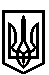 ТРОСТЯНЕЦЬКА СІЛЬСЬКА РАДАСТРИЙСЬКОГО РАЙОНУ ЛЬВІВСЬКОЇ ОБЛАСТІХІV сесія VІІІ скликанняР І Ш Е Н Н Я                  2021 року                                 с. Тростянець		                                 ПРОЄКТПро виділення земельної ділянки в натурі(на місцевості) та передачу у власність Гричух О.М., Думичу ІМ., Думичу Я.М. для ведення товарного сільськогосподарського виробництва          Розглянувши заяву Гричух О.М., Думича ІМ., Думича Я.М., технічну документацію із землеустрою щодо встановлення (відновлення) меж земельної ділянки в натурі (на місцевості) Гричух О.М., Думича ІМ., Думича Я.М. на території Тростянецької сільської ради Стрийського району Львівської області, розроблену ФОП Романюк Богдан Іванович, витяги  з Державного земельного кадастру про земельні ділянки від 31.03.2021, керуючись ст.81, 186 та п.17 Перехідних положень Земельного кодексу України, ст.ст.3, 5 Закону України «Про виділення в натурі (на місцевості) земельних ділянок власникам земельних часток (паїв)», ст.ст.13, 25 Закону України «Про землеустрій»: сільська радав и р і ш и л а:         1. Затвердити технічну документацію із землеустрою щодо встановлення (відновлення) меж земельної ділянки в натурі (на місцевості), Гричух О.М., Думичу І.М., Думичу Я.М., для ведення товарного сільськогосподарського виробництва на території Тростянецької сільської  ради Стрийського району Львівської області, за межами населеного пункту с. Поляна.2. Виділити в натурі (на місцевості) Гричух О.М., Думичу І.М., Думичу Я.М., власнику сертифікату на право на земельну частку (пай), земельні ділянки площами                   2,1061 га (ІКН 4623084800:16:000:0073) для ведення товарного сільськогосподарського виробництва на території Тростянецької сільської  ради Стрийського району Львівської області, за межами населеного пункту с. Поляна.3. Передати у приватну власність Гричух О.М., Думичу І.М., Думичу Я.М., власнику сертифікату на право на земельну частку (пай), земельні ділянки площами 2,1061 га                  (ІКН 4623084800:16:000:0073) для ведення товарного сільськогосподарського виробництва на території Тростянецької сільської  ради Стрийського району Львівської області, за межами населеного пункту с. Поляна  із  земель приватної власності колективу власників земельних часток (паїв).          4.  Контроль за виконанням рішення покласти на постійну комісію сільської ради з питань земельних відносин, будівництва, архітектури, просторового планування, природних ресурсів та екології  (голова комісії І. Соснило).Сільський голова                                                                                                Михайло ЦИХУЛЯК